Wild animals – powtórzenie nazw zwierząt egzotycznych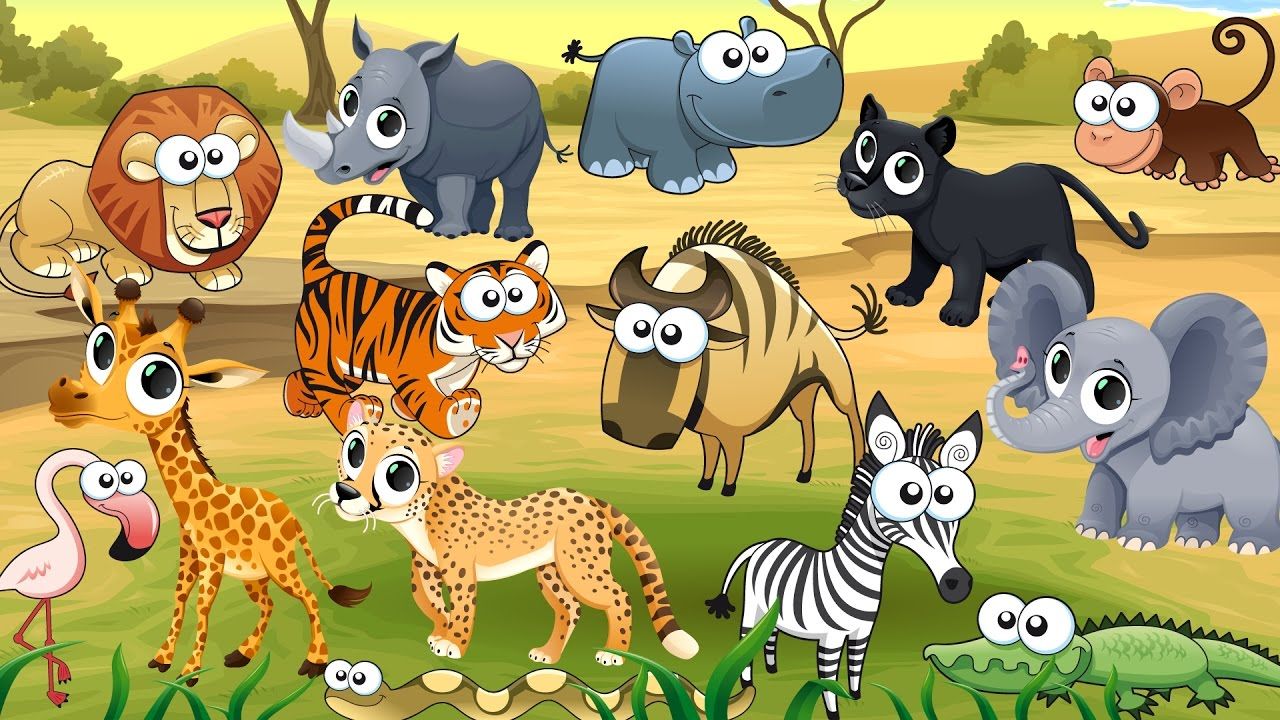 Powitanie: https://www.youtube.com/watch?v=tVlcKp3bWH8&feature=youtu.beĆwiczenie 1Otwórz link: https://www.youtube.com/watch?v=wI0BeLWajNE Powtarzaj głośno nazwy zwierząt zgodnie z filmikiem. Ćwiczenie 2Odtwórz piosenkę: https://www.youtube.com/watch?v=s4loRyb3TS8 . Odgadnij jakie zwierzęta są ukazane na filmiku i powiedz głośno nazwy tych, które zapamiętałeś/aś. Ćwiczenie 3Połącz zwierzęta z odpowiednimi cieniami. Powiedz nazwy zwierząt głośno. 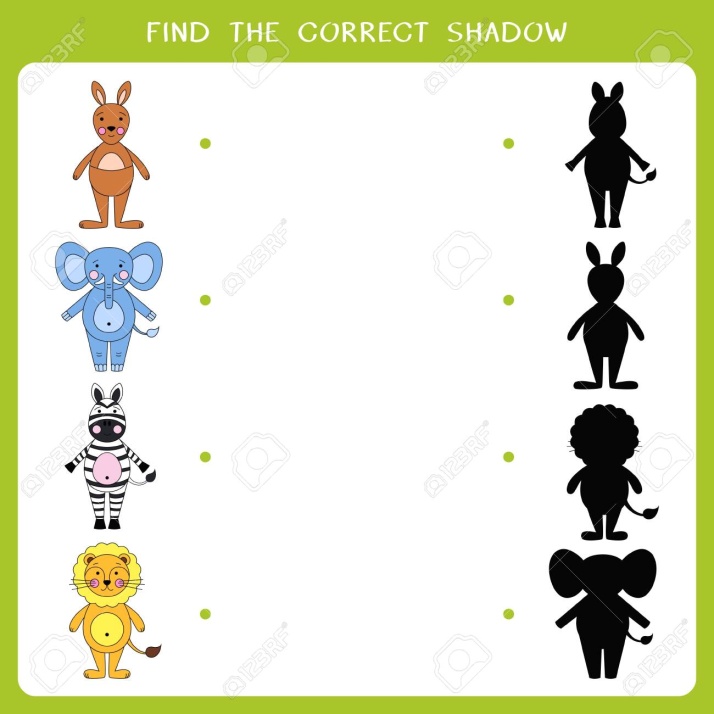 Ćwiczenie 4Połącz zwierzęta z ich nogami. Następnie powiedz głośno nazwy tych zwierząt i pokoloruj je najpiękniej jak potrafisz! Powodzenia ! 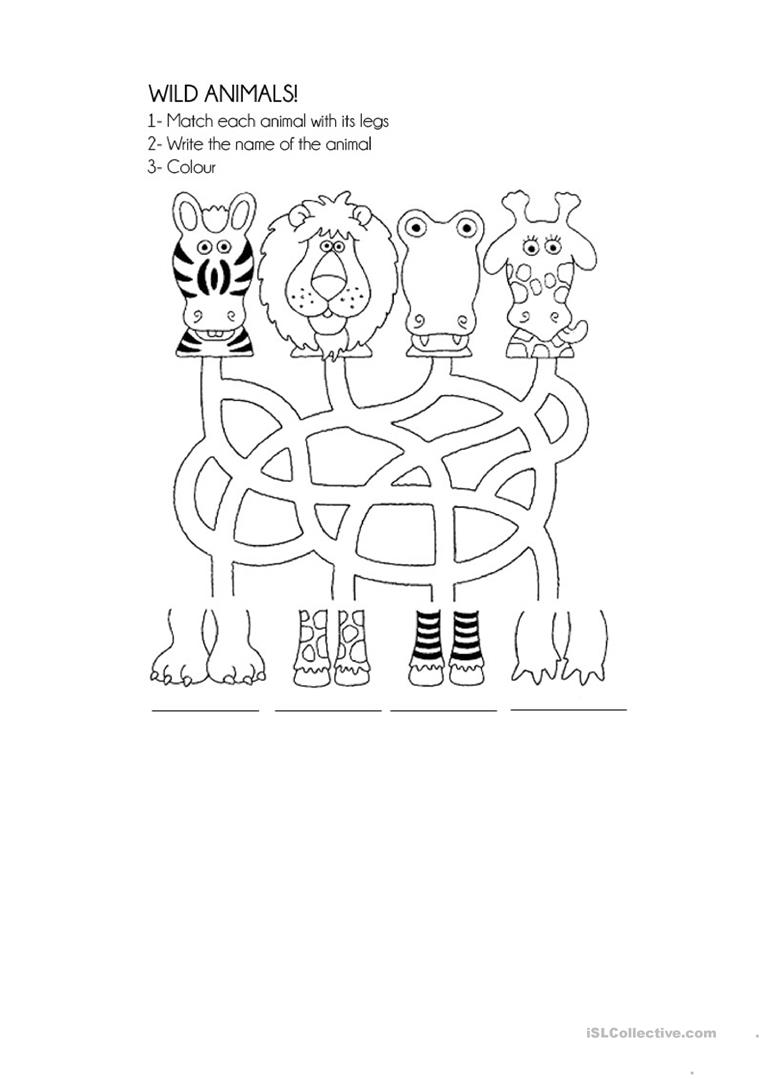 PrzygotowałaAleksandra Brzezińska